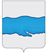 РОССИЙСКАЯ ФЕДЕРАЦИЯАДМИНИСТРАЦИЯ ПЛЕССКОГО ГОРОДСКОГО ПОСЕЛЕНИЯПРИВОЛЖСКОГО МУНЦИПАЛЬНОГО РАЙОНА ИВАНОВСКОЙ ОБЛАСТИПОСТАНОВЛЕНИЕ«07» октября 2020г.                                                                                       № 152г. Плес          О предоставлении земельного участка в постоянное (бессрочное) пользование Администрации  Плесского городского поселенияВ соответствии с абзацем 3 пункта 2 статьи 3.3 Федерального закона от 25.10.2001 года №137-ФЗ «О ведении в действие Земельного кодекса Российской Федерации», статьей 39.9 Земельного кодекса Российской Федерации, администрация Плесского городского поселения,ПОСТАНОВЛЯЕТ:1. Предоставить в постоянное (бессрочное) пользование администрации  Плесского городского поселения, ИНН 3719009150, ОГРН 1063705000831 юридический адрес: область Ивановская, район Приволжский, г. Плес,         ул. Советская, д. № 9 , земельный участок из категории земель: «земли сельскохозяйственного назначения», с кадастровым номером 37:13:033001:353, общей площадью 956 кв. м., расположенный по адресу: Ивановская область, Приволжский район, разрешенное использование «для использования автомобильной дороги «Приволжск-Плес-д. Ногино», для размещения автомобильных дорог и их конструктивных  элементов».2. Администрации Плесского городского поселения осуществить юридические действия, связанные с государственной регистрацией права постоянного (бессрочного) пользования на земельный участок, указанный в пункте 1 настоящего постановления;3. Настоящее постановление вступает в силу со дня подписания;4. Контроль, за исполнением настоящего постановления возложить на главного специалиста по земельным вопросам С.В. Десятову.ВрИП главы администрацииПлесского городского поселения                                              И.Г. Шевелев